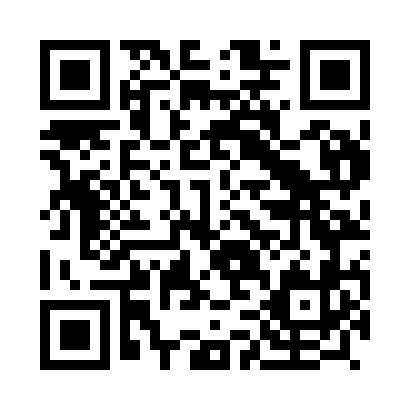 Prayer times for Quintos, PortugalWed 1 May 2024 - Fri 31 May 2024High Latitude Method: Angle Based RulePrayer Calculation Method: Muslim World LeagueAsar Calculation Method: HanafiPrayer times provided by https://www.salahtimes.comDateDayFajrSunriseDhuhrAsrMaghribIsha1Wed4:556:341:286:218:229:552Thu4:536:331:286:218:239:563Fri4:526:321:286:228:249:584Sat4:506:311:286:228:259:595Sun4:496:301:276:238:2610:006Mon4:476:291:276:238:2710:027Tue4:466:281:276:248:2710:038Wed4:446:271:276:248:2810:049Thu4:436:261:276:258:2910:0610Fri4:426:251:276:258:3010:0711Sat4:406:241:276:268:3110:0812Sun4:396:231:276:268:3210:0913Mon4:386:221:276:278:3310:1114Tue4:366:211:276:278:3410:1215Wed4:356:201:276:288:3510:1316Thu4:346:191:276:288:3510:1517Fri4:326:191:276:298:3610:1618Sat4:316:181:276:298:3710:1719Sun4:306:171:276:298:3810:1820Mon4:296:161:276:308:3910:1921Tue4:286:161:276:308:4010:2122Wed4:276:151:286:318:4010:2223Thu4:266:141:286:318:4110:2324Fri4:256:141:286:328:4210:2425Sat4:246:131:286:328:4310:2526Sun4:236:131:286:338:4410:2627Mon4:226:121:286:338:4410:2828Tue4:216:121:286:348:4510:2929Wed4:206:111:286:348:4610:3030Thu4:196:111:286:348:4710:3131Fri4:186:101:296:358:4710:32